INDICAÇÃO Nº 1690/2020Sugere ao Poder Executivo Municipal à manutenção e troca de lâmpada queimada em poste, localizado na Rua João Batista Rodrigues, defronte ao nº 85, no bairro Sta. Luzia, neste município.Excelentíssimo Senhor Prefeito Municipal, Nos termos do Art. 108 do Regimento Interno desta Casa de Leis, dirijo-me a Vossa Excelência para sugerir ao setor competente que, promova à manutenção e troca de lâmpada queimada em poste, localizado na Rua João Batista Rodrigues, defronte ao nº 85, no bairro Sta. Luzia, neste município.Justificativa:Este vereador foi procurado pelos munícipes do bairro Santa Luzia, solicitando a troca de lâmpada no referido local, pois a mesma já esta queima há mês, causando insegurança á população.Plenário “Dr. Tancredo Neves”, em 03 de agosto de 2020.JESUS VENDEDOR-Vereador-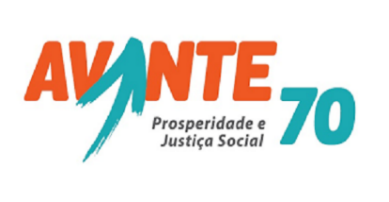 